00638-2020-0008I.II.III.IV.V.VI.VII.VIII.BG-гр. Симеоновград:Решение за откриване на процедураПрофесионална област, в която попада предметът на обществената поръчка2. Строителство на сгради и съоръженияРешение номер 336 от дата 10.06.2020 г. І: ВъзложителПубличенI.1)Наименование и адресНационален идентификационен No (ЕИК): 000903729BG422, Кмет на Община Симеоновград, пл. „Шейновски“ № 3, За: Гергана Димова, България 6490, гр. Симеоновград, Тел.: 003593781 2341, E-mail: obshtina_simgrad@abv.bg, Факс: 003593781 2006Интернет адрес/и:Основен адрес (URL): http://www.simeonovgrad.bg.Адрес на профила на купувача (URL): http://www.simeonovgrad.bg/profilebuyer.I.2)Вид на възложителяРегионален или местен органI.3)Основна дейностОбществени услугиІI: ОткриванеОткривам процедураза възлагане на обществена поръчкаПоръчката е в областите отбрана и сигурност:НЕІI.1)Вид на процедуратаПублично състезаниеIІI: Правно основаниеЧл. 18, ал. 1, т. 12 от ЗОПIV: ПоръчкаIV.1)Наименование„ИЗПЪЛНЕНИЕ НА СТРОИТЕЛНО-МОНТАЖНИ РАБОТИ ЗА ОБЕКТ: „МНОГОФУНКЦИОНАЛНА СПОРТНА ПЛОЩАДКА ЗА БАСКЕТБОЛ, ВОЛЕЙБОЛ И МИНИ-ФУТБОЛ В ДВОРА НА НУ „ОТЕЦ ПАИСИЙ“, ГР. СИМЕОНОВГРАД“IV.2)Обект на поръчкатаСтроителствоІV.3)Описание на предмета на поръчкатаПредмет на настоящата обществена поръчка е:„Изпълнение на строително-монтажни работи за обект: „Многофункционална спортна площадка за баскетбол, волейбол и мини-футбол в двора на НУ „Отец Паисий“, гр. Симеоновград“. Описание на обекта на СМР – строежът е пета категория, съгласно чл. 137, ал. 1, т. 5, б. „а“ от ЗУТ и чл. 10, ал. 1, т. 4 от Наредба № 1 от 30.07.2003г. за номенклатурата на видовете строежи.ІV.4)Обществената поръчка съдържа изисквания, свързани с опазване на околната средаНЕIV.5)Информация относно средства от Европейския съюзОбществената поръчка е във връзка с проект и/или програма, финансиран/а със средства от ервопейските фондове и програмиДАИдентификация на проектаДоговор № BG06RDNP001-7.007-0026-C01/08.05.2019 г.за предоставяне на безвъзмездна финансова помощ по Процедура чрез подбор № BG06RDNP001-7.007 – Спорт „Изграждане, реконструкция, ремонт, оборудване и/или обзавеждане на спортна инфраструктура“ поподмярка 7.2. „Инвестиции в създаването, подобряването или разширяването на всички видове малка по мащаби инфраструктура“ от мярка 7 „Основни услуги и обновяване на селата в селски райони“от Програмата за развитие на селските райони за периода 2014 - 2020 г. (ПРСР 2014 – 2020 г.), съфинансирана от Европейския земеделски фонд за развитие на селските райони“IV.6)Разделяне на обособени позицииНастоящата поръчка е разделена на обособени позицииНЕМотиви за невъзможността за разделяне на поръчката на обособени позицииПоръчката не е разделена на обособени позиции, защото всички видове строително-монтажни дейности по своето естество се явяват неразривно свързани помежду си, тъй като в своята цялост касаят един строителен обект, за който е издадено едно разрешение за строеж и не следва да бъдат разединени. В тази връзка отделните дейности от обхвата на строителството са обективно неделими части от предмета на поръчката и не следва да бъдат възложени на повече от един изпълнител.Предметът на поръчката представлява комплекс от взаимосвързани и взаимозависими строителни дейности, които следва да бъдат извършени в определена технологичнапоследователност. Създава се реална опасност от възникване на прекомерни технически трудности при реализирането на обекта и от оскъпяването на отделните видове дейности при избор на повече от един изпълнител. Eдновременното участие на екипи и техника на различни изпълнители на обекта, би изисквало полагането на големи усилия и ангажирането на сериозни ресурси, както от страна на възложителя, така и от изпълнителите за координиране на работата, обезпечаване на безопасни условия и осъществяване на контрол върху изпълнението.IV.7)Прогнозна стойност на поръчкатаСтойност, без да се включва ДДС: 94174.51 BGNIV.8)Предметът на поръчката се възлага с няколко отделни процедуриНЕV: МотивиV.1)Мотиви за избора на процедураСъгласно нормата на чл. 21, ал. 1 от ЗОП прогнозната стойност на обществената поръчка се определя от Възложителя и включва всички плащания към бъдещия изпълнител без ДДС. Редът за възлагане на обществената поръчка се определя от нейната прогнозна стойност. В тази връзка редът за възлагане на настоящата обществена поръчка е този, регламентиран в разпоредбата на чл. 20, ал. 2, т. 1, във връзка с чл. 18, ал. 1, т. 12 от Закона за обществените поръчки (ЗОП).V.3)Настоящата процедура е свързана с предходна процедура за възлагане на обществена поръчка или конкурс за проект, която еПубликувано в регистъра на обществените поръчки под уникален №: --VI: Одобрявамобявлението за оповестяване откриването на процедурадокументациятаVII: Допълнителна информацияVII.2)Орган, който отговаря за процедурите по обжалванеКомисия за защита на конкуренцията, бул. Витоша № 18, Република България 1000, София, Тел.: 02 9884070, E-mail: cpcadmin@cpc.bg, Факс: 02 9807315Интернет адрес/и:URL: http://www.cpc.bg.VII.3)Подаване на жалбиТочна информация относно краен срок/крайни срокове за подаване на жалбиСъгласно чл.197, ал.1, т.3 от ЗОПVII.4)Дата на изпращане на настоящото решение10.06.2020 г. VIII: ВъзложителVIII.1)Трите именаМИЛЕНА ГЕОРГИЕВА РАНГЕЛОВАVIII.2)ДлъжностКМЕТ НА ОБЩИНА СИМЕОНОВГРАД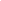 